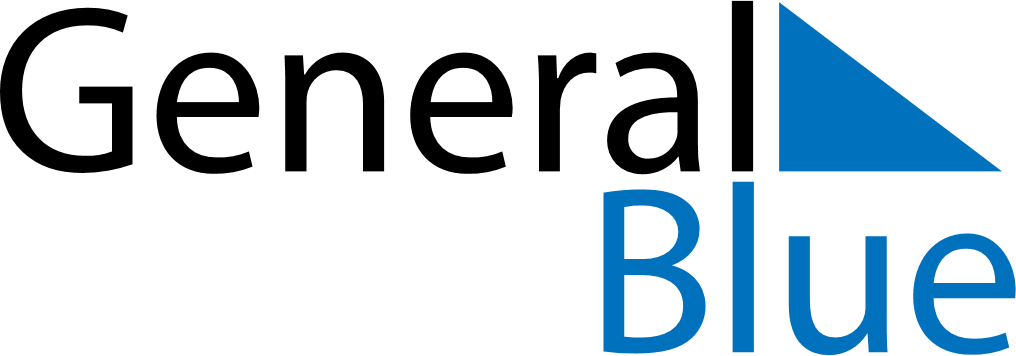 October 2024October 2024October 2024October 2024October 2024October 2024Shirbin, Dakahlia, EgyptShirbin, Dakahlia, EgyptShirbin, Dakahlia, EgyptShirbin, Dakahlia, EgyptShirbin, Dakahlia, EgyptShirbin, Dakahlia, EgyptSunday Monday Tuesday Wednesday Thursday Friday Saturday 1 2 3 4 5 Sunrise: 6:47 AM Sunset: 6:39 PM Daylight: 11 hours and 51 minutes. Sunrise: 6:48 AM Sunset: 6:38 PM Daylight: 11 hours and 49 minutes. Sunrise: 6:48 AM Sunset: 6:36 PM Daylight: 11 hours and 48 minutes. Sunrise: 6:49 AM Sunset: 6:35 PM Daylight: 11 hours and 46 minutes. Sunrise: 6:50 AM Sunset: 6:34 PM Daylight: 11 hours and 44 minutes. 6 7 8 9 10 11 12 Sunrise: 6:50 AM Sunset: 6:33 PM Daylight: 11 hours and 42 minutes. Sunrise: 6:51 AM Sunset: 6:32 PM Daylight: 11 hours and 40 minutes. Sunrise: 6:52 AM Sunset: 6:30 PM Daylight: 11 hours and 38 minutes. Sunrise: 6:52 AM Sunset: 6:29 PM Daylight: 11 hours and 36 minutes. Sunrise: 6:53 AM Sunset: 6:28 PM Daylight: 11 hours and 34 minutes. Sunrise: 6:54 AM Sunset: 6:27 PM Daylight: 11 hours and 33 minutes. Sunrise: 6:54 AM Sunset: 6:26 PM Daylight: 11 hours and 31 minutes. 13 14 15 16 17 18 19 Sunrise: 6:55 AM Sunset: 6:24 PM Daylight: 11 hours and 29 minutes. Sunrise: 6:56 AM Sunset: 6:23 PM Daylight: 11 hours and 27 minutes. Sunrise: 6:56 AM Sunset: 6:22 PM Daylight: 11 hours and 25 minutes. Sunrise: 6:57 AM Sunset: 6:21 PM Daylight: 11 hours and 23 minutes. Sunrise: 6:58 AM Sunset: 6:20 PM Daylight: 11 hours and 22 minutes. Sunrise: 6:58 AM Sunset: 6:19 PM Daylight: 11 hours and 20 minutes. Sunrise: 6:59 AM Sunset: 6:18 PM Daylight: 11 hours and 18 minutes. 20 21 22 23 24 25 26 Sunrise: 7:00 AM Sunset: 6:17 PM Daylight: 11 hours and 16 minutes. Sunrise: 7:01 AM Sunset: 6:15 PM Daylight: 11 hours and 14 minutes. Sunrise: 7:01 AM Sunset: 6:14 PM Daylight: 11 hours and 13 minutes. Sunrise: 7:02 AM Sunset: 6:13 PM Daylight: 11 hours and 11 minutes. Sunrise: 7:03 AM Sunset: 6:12 PM Daylight: 11 hours and 9 minutes. Sunrise: 7:03 AM Sunset: 6:11 PM Daylight: 11 hours and 7 minutes. Sunrise: 7:04 AM Sunset: 6:10 PM Daylight: 11 hours and 6 minutes. 27 28 29 30 31 Sunrise: 7:05 AM Sunset: 6:09 PM Daylight: 11 hours and 4 minutes. Sunrise: 7:06 AM Sunset: 6:08 PM Daylight: 11 hours and 2 minutes. Sunrise: 7:07 AM Sunset: 6:08 PM Daylight: 11 hours and 1 minute. Sunrise: 7:07 AM Sunset: 6:07 PM Daylight: 10 hours and 59 minutes. Sunrise: 7:08 AM Sunset: 6:06 PM Daylight: 10 hours and 57 minutes. 